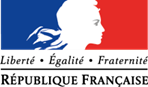 ANNEXE 5	     MOUVEMENT ACADEMIQUE DES PERSONNELS ATSS 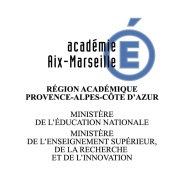 DEMANDE FORMULEE AU TITRE DU HANDICAPPartie à remplir par l’agentNom d’usage…………………………………………...Prénom……………………………………..………….Corps grade…………………………………………………………………………………………..……………Né(e) le …………………………………………………….…………………………………….……............Adresse………………………………………………………………………………………………………….…Mail…………………………………………………………………………………………………………………La demande concerne	 l’intéressé	 son conjoint		 son enfantAvez-vous déjà obtenu une affectation ou une mutation pour  raisons médicales ? OUI	(indiquer la date et dans quelle académie) :		 NON……………………………………………………………Situation familiale………………………………………………………………………………...………………..Nombre d’enfants à charge……………………………………………………………………………………….Situation professionnelle du conjoint	activité professionnelle    commune d’exercice : ……………					demandeur d’emploiAffectation :  sur poste définitif	 provisoire	 délégation rectoraleEtablissement à titre définitif 2017/2018………………………………………………………………………Etablissement d’exercice provisoire 2017/2018………………………………………………………………----------------------------------------------------------------------------------------------------------------------------------------Partie réservée au service de santéAVIS :					prioritaire				 non-prioritaireOBSERVATIONS :Bénéficiaire Obligation emploi		 OUI		 NONReconnaissance travailleur handicapé	 OUI		 NONSituation médicale liée à l’enfant 	 OUI		 NONContre-indications aux déplacements 	 OUI		 NONConditions géographiques imposées par l’état de santé :…………………………………………………………………………………………………………………….…………………………………………………………………………………………………………………….……………………………………………………………………………………………………………………..……Conditions particulières de travail - avis complémentaire :………………………………………………………………………………………………………………….……….………………………………………………………………………………………………………………………………......................................................................................................................................Observations complémentaires (situation du conjoint ou de l’enfant)……………………………………………………………………………………………………………………………………………………………………………………………………………………………………………………………………………………………………………………………………………………………………Date et signature du médecin :----------------------------------------------------------------------------------------------------------------------------------------AVIS DU RECTEUR :		